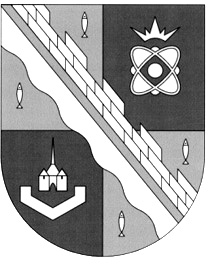 администрация МУНИЦИПАЛЬНОГО ОБРАЗОВАНИЯ                                        СОСНОВОБОРСКИЙ ГОРОДСКОЙ ОКРУГ  ЛЕНИНГРАДСКОЙ ОБЛАСТИпостановлениеот 23/01/2020 № 96О проведении торгов на право заключения договоров аренды находящихся в муниципальной собственности нежилых помещений, расположенных по адресу: Ленинградская область, г.Сосновый Бор,  ул.Высотная, д.2 (по 6 лотам)В соответствии с Уставом Муниципального образования Сосновоборский городской округ Ленинградской области, Федеральным законом от 06.10.2003                     № 131-ФЗ «Об общих принципах организации местного самоуправления в Российской Федерации», Федеральным законом от 26.07.2006 № 135-ФЗ «О защите конкуренции», приказом Федеральной антимонопольной службы от 10.02.2010 № 67 «О порядке проведения конкурсов или аукционов на право заключения договоров аренды, договоров безвозмездного пользования, договоров доверительного управления имуществом, иных договоров, предусматривающих переход прав в отношении государственного или муниципального имущества, и перечне видов имущества, в отношении которого заключение указанных договоров может осуществляться путём проведения торгов в форме конкурса», администрация Сосновоборского городского округа постановляет:1. Комитету по управлению муниципальным имуществом администрации муниципального образования Сосновоборский городской округ Ленинградской области (Михайлова Н.В.):	1.1. Провести торги на право заключения договоров аренды находящихся в муниципальной собственности нежилых помещений (по 6 лотам):1.2. Заключить договоры аренды не ранее 10 (десяти) дней со дня размещения на официальном сайте Российской Федерации в сети «Интернет» для размещения информации о проведении торгов (www.torgi.gov.ru) протокола аукциона либо протокола рассмотрения заявок на участие в аукционе в случае, если аукцион признан несостоявшимся по причине подачи единственной заявки на участие в аукционе либо признания участником аукциона только одного заявителя и не позднее 20 (двадцати) дней со дня оформления протокола аукциона либо протокола рассмотрения заявок на участие в аукционе в случае, если аукцион признан несостоявшимся по причине подачи единственной заявки на участие в аукционе или признания участником аукциона только одного заявителя.2. Определить (по 6 лотам):2.1. Форму торгов – аукцион, открытый по составу участников и по форме подачи предложений о цене.2.2. Срок проведения аукциона – I квартал 2020 года.2.3. Срок действия договора аренды – 10 лет.3. Общему отделу администрации (Смолкина М.С.) опубликовать информацию о принятии настоящего постановления в городской газете «Маяк».4. Отделу по связям с общественностью (пресс-центр) Комитета по общественной безопасности и информации администрации (Никитина В.Г.) разместить настоящее постановление на официальном сайте Сосновоборского городского округа.5. Настоящее постановление вступает в силу со дня подписания.6. Контроль за исполнением настоящего постановления возложить на первого заместителя главы администрации Лютикова С.Г.Глава Сосновоборского городского округа		                             М.В.Воронковисп. Комарова О.С. (МКУ «СФИ»)тел. 4-82-02; ЛЕНомерлотаАдрес (местоположение) нежилого помещенияПлощадь(кв.м)Кадастровый номер№ 1Ленинградская область, г.Сосновый Бор, ул.Высотная, д.2, пом.П2713,847:15:0101009:1006№ 2Ленинградская область, г.Сосновый Бор, ул.Высотная, д.2, пом.П2717,347:15:0101009:1006№ 3Ленинградская область, г.Сосновый Бор, ул.Высотная, д.2, пом.П2720,747:15:0101009:1006№ 4Ленинградская область, г.Сосновый Бор, ул.Высотная, д.2, пом.П2720,547:15:0101009:1006№ 5Ленинградская область, г.Сосновый Бор, ул.Высотная, д.2, пом.П2836,247:15:0101009:1006№ 6Ленинградская область, г.Сосновый Бор, ул.Высотная, д.2, пом.П28157,447:15:0101009:1006